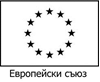 ОПЕРАТИВНА ПРОГРАМА ЗА ХРАНИ И/ИЛИ ОСНОВНО МАТЕРИАЛНО ПОДПОМАГАНЕФОНД ЗА ЕВРОПЕЙСКО ПОДПОМАГАНЕ НА НАЙ- НУЖДАЕЩИТЕ СЕ ЛИЦАОперация „Осигуряване на топъл обяд 2016“за срок до 31.12.2019 г.”BG05FMOP001-03.02Образец № 1ОПИС НА ПРЕДСТАВЕНИТЕ ДОКУМЕНТИ, КОИТО СЪДЪРЖАОФЕРТАТА НА УЧАСТНИКА ……………………………………………………….. в обявената от община Тополовград обществена поръчка чрез публично състезание по ЗОП с предмет: „Доставка на хранителни продукти и хляб за нуждите на Община Тополовград по проект „Осигуряване на топъл обяд в Община Тополовград” по Оперативна програма за храни и/или основно материално подпомагане, съфинансирана от Фонда за европейско подпомагане на най - нуждаещите се лица за периода 2014-2020, операция тип 3 „Осигуряване на топъл обяд“, процедура за директно предоставяне на безвъзмездна финансова помощ BG05FMOP001-03.02 „Осигуряване на топъл обяд - 2016” за срок до 31.12.2019 г.”ОПЕРАТИВНА ПРОГРАМА ЗА ХРАНИ И/ИЛИ ОСНОВНО МАТЕРИАЛНО ПОДПОМАГАНЕФОНД ЗА ЕВРОПЕЙСКО ПОДПОМАГАНЕ НА НАЙ- НУЖДАЕЩИТЕ СЕ ЛИЦАОперация „Осигуряване на топъл обяд 2016“за срок до 31.12.2019 г.BG05FMOP001-03.02Образец №3Д Е К Л А Р А Ц И ЯДолуподписаният/ата/.............................................................................................................,с ЕГН........................................., в качеството ми на......................................................... (посочва се длъжността) на ......................................................................................................... (посочва се наименованието на дружеството), с ЕИК ................................, което дружество е член  в ………………. (посочва се наименованието на обединението/консорциума, в което е член) – участник в обществена поръчка чрез публично състезание с предмет: „Доставка на хранителни продукти и хляб за нуждите на Община Тополовград по проект „Осигуряване на топъл обяд в Община Тополовград” по Оперативна програма за храни и/или основно материално подпомагане, съфинансирана от Фонда за европейско подпомагане на най - нуждаещите се лица за периода 2014-2020, операция тип 3 „Осигуряване на топъл обяд“, процедура за директно предоставяне на безвъзмездна финансова помощ BG05FMOP001-03.02 „Осигуряване на топъл обяд - 2016” за срок до 31.12.2019 г.”ДЕКЛАРИРАМ,Като член на обединението / консорциума, участник в обществена поръчка с предмет: „Доставка на хранителни продукти и хляб за нуждите на Община Тополовград по проект „Осигуряване на топъл обяд в Община Тополовград” по Оперативна програма за храни и/или основно материално подпомагане, съфинансирана от Фонда за европейско подпомагане на най - нуждаещите се лица за периода 2014-2020, операция тип 3 „Осигуряване на топъл обяд“, процедура за директно предоставяне на безвъзмездна финансова помощ BG05FMOP001-03.02 „Осигуряване на топъл обяд - 2016” за срок до 31.12.2019 г.”, че: Всички членове на обединението / консорциума са отговорни, заедно и поотделно,  по закон за изпълнението на договора.Изпълнението на договора, включително плащанията, са отговорност на всеки член на обединението / консорциума. Дата: ......................                                                        Декларатор: ...................................... 										/подпис и печат/ Забележки: Декларацията се попълва и представя от всеки управител, респективно член на управителните органи на дружество, което е член на обединението / консорциума, участник в настоящата процедура, а в случай, че членовете са юридически лица – от техните представители в съответния управителен орган и от прокурист, когато дружеството се представлява при прокура.По отношение на това дали е обединение или консорциум, деклараторът избира, това обстоятелство, което ще декларира и посочва само него.Ако член в обединението/консорциума е физическо лице, декларацията се представя и от него като не се попълва неприложимата информация в титулната част на същата.ОПЕРАТИВНА ПРОГРАМА ЗА ХРАНИ И/ИЛИ ОСНОВНО МАТЕРИАЛНО ПОДПОМАГАНЕФОНД ЗА ЕВРОПЕЙСКО ПОДПОМАГАНЕ НА НАЙ- НУЖДАЕЩИТЕ СЕ ЛИЦАОперация „Осигуряване на топъл обяд 2016“за срок до 31.12.2019 г.”BG05FMOP001-03.02Образец  №4Д Е К Л А Р А Ц И ЯЗА СРОК НА ВАЛИДНОСТ НА ОФЕРТАТАДолуподписаният/ата/.............................................................................................................,с ЕГН........................................., в качеството ми на......................................................... (посочва се длъжността) на ......................................................................................................... (посочва се наименованието на дружеството), с ЕИК ................................, което дружество е член  в ………………. (посочва се наименованието на обединението/консорциума, в което е член) – участник в обществена поръчка с предмет: „Доставка на хранителни продукти и хляб за нуждите на Община Тополовград по проект „Осигуряване на топъл обяд в Община Тополовград” по Оперативна програма за храни и/или основно материално подпомагане, съфинансирана от Фонда за европейско подпомагане на най - нуждаещите се лица за периода 2014-2020, операция тип 3 „Осигуряване на топъл обяд“, процедура за директно предоставяне на безвъзмездна финансова помощ BG05FMOP001-03.02 „Осигуряване на топъл обяд - 2016” за срок до 31.12.2019 г.”ДЕКЛАРИРАМ, ЧЕС подаване на настоящата оферта декларираме, че сме съгласни валидността на нашата оферта да бъде ................. (............................) месеца от крайната дата за получаване на оферта, посочена в обявлението за поръчка.Известна ми е отговорността по чл. 313 от Наказателния кодекс за посочване на неверни данни.Дата: ......................                                                        Декларатор: ...................................... 										/подпис и печат/ ОПЕРАТИВНА ПРОГРАМА ЗА ХРАНИ И/ИЛИ ОСНОВНО МАТЕРИАЛНО ПОДПОМАГАНЕФОНД ЗА ЕВРОПЕЙСКО ПОДПОМАГАНЕ НА НАЙ- НУЖДАЕЩИТЕ СЕ ЛИЦАОперация „Осигуряване на топъл обяд 2016“за срок до 31.12.2019 г.”BG05FMOP001-03.02Образец № 5Д Е К Л А Р А Ц И Я *за съгласие с клаузите на приложения проект на договорДолуподписаният/-ната .....................................................................................................,  с лична карта № ................................., издадена на .......................... от ............................................ с ЕГН......................................, в качеството ми на ………………на ..........................................................................................., вписано в търговския регистър на Агенцията по вписванията под единен индентификационен код № ............................- участник в обществена поръчка чрез публично състезание по ЗОП с  предмет: „Доставка на хранителни продукти и хляб за нуждите на Община Тополовград по проект „Осигуряване на топъл обяд в Община Тополовград” по Оперативна програма за храни и/или основно материално подпомагане, съфинансирана от Фонда за европейско подпомагане на най - нуждаещите се лица за периода 2014-2020, операция тип 3 „Осигуряване на топъл обяд“, процедура за директно предоставяне на безвъзмездна финансова помощ BG05FMOP001-03.02 „Осигуряване на топъл обяд - 2016” за срок до 31.12.2019 г.”Д Е К Л А Р И Р А М, че:Съм запознат с условията на поръчката, документацията и клаузите на приложения проект на договор за обществената поръчка с посочения по-горе предмет и съм съгласен със същите. В случай, че бъда определен за изпълнител на обществената поръчка ще сключа договор по приложения в документацията образец в законоустановения срок. Известна ми е отговорността по чл.313 от Наказателния кодекс за посочване на неверни данни......................................г.                 		      			Декларатор:  (дата на подписване)                                                                       (подпис и печат)  ОПЕРАТИВНА ПРОГРАМА ЗА ХРАНИ И/ИЛИ ОСНОВНО МАТЕРИАЛНО ПОДПОМАГАНЕФОНД ЗА ЕВРОПЕЙСКО ПОДПОМАГАНЕ НА НАЙ- НУЖДАЕЩИТЕ СЕ ЛИЦАОперация „Осигуряване на топъл обяд 2016“за срок до 31.12.2019 г.”BG05FMOP001-03.02Образец № 6Д Е К Л А Р А Ц И Я  по чл.101, ал.11 от Закона заобществените поръчкиДолуподписаният/та............................................................................, ЕГН....................., притежаващ/ща л.к.№ ....................., издадена на ................................ г. от ....................,  в качеството си на........................................................ на ................................................................. (управител, изпълнителен директор, друго) (изписва се фирмата и правно-огранизационната й форма), ЕИК .......................... участник в обявената от община Тополовград обществена поръчка чрез публично състезание по ЗОП с предмет: „Доставка на хранителни продукти и хляб за нуждите на Община Тополовград по проект „Осигуряване на топъл обяд в Община Тополовград” по Оперативна програма за храни и/или основно материално подпомагане, съфинансирана от Фонда за европейско подпомагане на най - нуждаещите се лица за периода 2014-2020, операция тип 3 „Осигуряване на топъл обяд“, процедура за директно предоставяне на безвъзмездна финансова помощ BG05FMOP001-03.02 „Осигуряване на топъл обяд - 2016” за срок до 31.12.2019 г.”ДЕКЛАРИРАМ, ЧЕ:	1. Не съм свързано лице съгласно §2, т.45 от Допълнителните разпоредби на ЗОП с друг участник в настоящата процедура за възлагане на обществена поръчка.2. Представляваният от мен участник не е свързано предприятие с друг участник в настоящата процедура за възлагане на обществена поръчка.Задължавам се при промяна на горепосочените обстоятелства писмено да уведомя Възложителя за всички промени в процеса на провеждане на обявената процедура за възлагане на обществена поръчка. Известна ми е наказателната отговорност, която нося по чл. 313 от НК за невярно декларирани данни...................... г.							Подпис и печат............................ОПЕРАТИВНА ПРОГРАМА ЗА ХРАНИ И/ИЛИ ОСНОВНО МАТЕРИАЛНО ПОДПОМАГАНЕФОНД ЗА ЕВРОПЕЙСКО ПОДПОМАГАНЕ НА НАЙ- НУЖДАЕЩИТЕ СЕ ЛИЦАОперация „Осигуряване на топъл обяд 2016“за срок до 31.12.2019 г.”BG05FMOP001-03.02Образец № 7Д Е К Л А Р А Ц И Я *по чл. 66, ал.1 от Закона за обществените поръчкиДолуподписаният/-ната ...............................................................................................,  с лична карта № ..............................., издадена на ...................... от ....................................... с ЕГН..............................................., в качеството ми на……………………………………………на ........................................................................................, вписано в търговския регистър на Агенцията по вписванията под единен идентификационен код № ............................ участник в обявената от община Тополовград обществена поръчка чрез публично състезание по ЗОП с предмет: „Доставка на хранителни продукти и хляб за нуждите на Община Тополовград по проект „Осигуряване на топъл обяд в Община Тополовград” по Оперативна програма за храни и/или основно материално подпомагане, съфинансирана от Фонда за европейско подпомагане на най - нуждаещите се лица за периода 2014-2020, операция тип 3 „Осигуряване на топъл обяд“, процедура за директно предоставяне на безвъзмездна финансова помощ BG05FMOP001-03.02 „Осигуряване на топъл обяд - 2016” за срок до 31.12.2019 г.”Д Е К Л А Р И Р А М:1. При изпълнението на горе цитираната обществена поръчка няма да използвам / ще използвам подизпълнители; (невярното се зачертава)2. Подизпълнител/и ще бъде/бъдат:(попълва се при условие, че участникът е декларирал, че ще използва подизпълнител/и) 2.1. .....................................................................................................................................................................        (изписва се наименованието на фирмата подизпълнител) 2.2. .....................................................................................................................................................................които са запознати с предмета на поръчката и са дали съгласие за участие в процедурата;3. Делът на участие на подизпълнителите при изпълнение на поръчката ще бъде, както следва:3.1. За подизпълнител ......................................... -  .......................% от общата стойност на поръчката.3.2. За подизпълнител ........................................ -  ......................% от общата стойност на поръчката.	4. Видът на работите, предмет на поръчката, които ще бъдат изпълнени от заявените подизпълнители, са както следва:4.1.За подизпълнител ........................................ -   вид на работите/…………………………………./4.2.За подизпълнител ........................................ -   вид на работите/…………………………………./Известна ми е отговорността по чл. 313 от Наказателния кодекс за посочване на неверни данни.			 г.                                    	Подпис и печат: 			* Настоящата декларация се попълва задължително от управляващия/представляващия участника. Участникът представя доказателство за поетите от подизпълнителите задължения. Подизпълнителите трябва да отговарят на съответните критерии за подбор съобразно вида и дела от поръчката, който ще изпълняват, и за тях да не са налице основания за отстраняване от процедурата.ОПЕРАТИВНА ПРОГРАМА ЗА ХРАНИ И/ИЛИ ОСНОВНО МАТЕРИАЛНО ПОДПОМАГАНЕФОНД ЗА ЕВРОПЕЙСКО ПОДПОМАГАНЕ НА НАЙ- НУЖДАЕЩИТЕ СЕ ЛИЦАОперация „Осигуряване на топъл обяд 2016“за срок до 31.12.2019 г.”BG05FMOP001-03.02	Образец № 8Д Е К Л А Р А Ц И Я *по чл. 66, ал.1, изречение второ от Закона за обществените поръчкиот подизпълнителДолуподписаният/-ната ...............................................................................................,  с лична карта № ..............................., издадена на ...................... от ....................................... с ЕГН..............................................., в качеството ми на………………………………………..на ........................................................................................, вписано в търговския регистър на Агенцията по вписванията под единен идентификационен код № ............................, подизпълнител на …………………., който е участник в обявената от община Тополовград обществена поръчка чрез публично състезание по ЗОП с предмет: „Доставка на хранителни продукти и хляб за нуждите на Община Тополовград по проект „Осигуряване на топъл обяд в Община Тополовград” по Оперативна програма за храни и/или основно материално подпомагане, съфинансирана от Фонда за европейско подпомагане на най - нуждаещите се лица за периода 2014-2020, операция тип 3 „Осигуряване на топъл обяд“, процедура за директно предоставяне на безвъзмездна финансова помощ BG05FMOP001-03.02 „Осигуряване на топъл обяд - 2016” за срок до 31.12.2019 г.”Д Е К Л А Р И Р А М, ЧЕ :	1. Заявявам участието на  представлявания от мен подизпълнител в гореописаната обществена поръчка, като подизпълнител на участника  ………………………………………..	2. Делът на участието ми/участието на представлявания от мен подизпълнител при изпълнение на поръчката ще бъде, както следва:	2.1 вид на работите - ......................................... -  .......................% от общата стойност на поръчката.	2.2 дял на работите ....................... /  ………………/ от предмета на поръчката.	3. Представляваният от мен подизпълнител отговаря на съответните критерии за подбор съобразно вида и дела от поръчката, който ще изпълнява, и не са налице основания за отстраняване от процедурата.Известна ми е отговорността по чл. 313 от Наказателния кодекс за посочване на неверни данни.			 г.                                    	Подпис и печат: 			ОПЕРАТИВНА ПРОГРАМА ЗА ХРАНИ И/ИЛИ ОСНОВНО МАТЕРИАЛНО ПОДПОМАГАНЕФОНД ЗА ЕВРОПЕЙСКО ПОДПОМАГАНЕ НА НАЙ- НУЖДАЕЩИТЕ СЕ ЛИЦАОперация „Осигуряване на топъл обяд 2016“за срок до 31.12.2019 г.”BG05FMOP001-03.02Образец № 9СПИСЪК НА ДОСТАВКИТЕ, КОИТО СА ИДЕНТИЧНИ ИЛИ СХОДНИ С ПРЕДМЕТА НА ОБЩЕСТВЕНАТА ПОРЪЧКА, изпълнени за последните 3 години от датата на подаване на офертата / на основание чл.64, ал.1, т.2 от Закона за обществените поръчки/_____________________________(наименование на участника)в обществена поръчка с предмет: „Доставка на хранителни продукти и хляб за нуждите на Община  Тополовград по проект „Осигуряване на топъл обяд в Община Тополовград” по Оперативна програма за храни и/или основно материално подпомагане, съфинансирана от Фонда за европейско подпомагане на най - нуждаещите се лица за периода 2014-2020, операция тип 3 „Осигуряване на топъл обяд“, процедура за директно предоставяне на безвъзмездна финансова помощ BG05FMOP001-03.02 „Осигуряване на топъл обяд - 2016”за срок до 31.12.2019 г.”Прилагам: следните доказателства за извършената доставка / приемо-предавателен протокол, удостоверение и др./	Известна ми е отговорността по чл. 313 от Наказателния кодекс за посочване на неверни данни.......................................г.                 				УЧАСТНИК:........................................(дата на подписване)                                                                         		                                                           (подпис и печат) ОПЕРАТИВНА ПРОГРАМА ЗА ХРАНИ И/ИЛИ ОСНОВНО МАТЕРИАЛНО ПОДПОМАГАНЕФОНД ЗА ЕВРОПЕЙСКО ПОДПОМАГАНЕ НА НАЙ- НУЖДАЕЩИТЕ СЕ ЛИЦАОперация „Осигуряване на топъл обяд 2016“за срок до 31.12.2019 г.BG05FMOP001-03.02Образец № 10ТЕХНИЧЕСКО ПРЕДЛОЖЕНИЕ ДО: ...............................................................................................................................................(наименование на възложителя)ОТ:................................................................................................................................................представлявано от ......................................................................................................................(наименование на участника)БУЛСТАТ/ЕИК:..........................................................................................................................	УВАЖАЕМИ ДАМИ И ГОСПОДА,С настоящото, Ви представяме нашето техническо предложение за участие в обществена поръчка чрез публично състезание по ЗОП с предмет: „Доставка на хранителни продукти и хляб за нуждите на Община Тополовград по проект „Осигуряване на топъл обяд в Община Тополовград” по Оперативна програма за храни и/или основно материално подпомагане, съфинансирана от Фонда за европейско подпомагане на най - нуждаещите се лица за периода 2014-2020, операция тип 3 „Осигуряване на топъл обяд“, процедура за директно предоставяне на безвъзмездна финансова помощ BG05FMOP001-03.02 „Осигуряване на топъл обяд - 2016” за срок до 31.12.2019 г.”Приемаме да се считаме обвързани от задълженията и условията, поети с офертата ни до изтичане 60 (шестдесет) календарни дни, считано от крайния срок за подаване на оферти.Предлагаме да организираме и изпълним поръчката съгласно изискванията на Възложителя при следните условия: Поемаме ангажимент да изпълним поръчката в съответствие с изискванията Ви, заложени в Техническата спецификация.Поемаме ангажимент да извършваме заявените доставки в срок до …….. часа, считано от получаване на заявка за доставка на хранителни продукти.Приемаме да доставяме хляб ежедневно не по – късно до  08:00 часа на следващия ден след деня на подаване на заявка.Уведомени сме, че Възложителя ще подава заявка един път седмично за доставка на хранителни продукти извън хлебните продукти /хляб/, като ние приемаме да доставим заявените продукти и количества в посочения от нас срок, но не по – късно до 12:00 часа на следващия ден след деня на направената заявка.Поемаме ангажимент да извършваме заявените доставки в горепосочения срок през  целия период на действие на договора.Гарантираме, че сме в състояние да изпълним качествено поръчката в пълно съответствие с гореописаното техническо предложение.ОПЕРАТИВНА ПРОГРАМА ЗА ХРАНИ И/ИЛИ ОСНОВНО МАТЕРИАЛНО ПОДПОМАГАНЕФОНД ЗА ЕВРОПЕЙСКО ПОДПОМАГАНЕ НА НАЙ- НУЖДАЕЩИТЕ СЕ ЛИЦАОперация „Осигуряване на топъл обяд 2016“за срок до 31.12.2019 г.”BG05FMOP001-03.02Приемаме, че срокът за изпълнение на поръчката е до 31.12.2019 г. или до изчерпване на финансовия ресурс.Приемаме, че заявените количества ще са в зависимост от нуждите на ВЪЗЛОЖИТЕЛЯ за срока  на договора. Приемаме, че заявените хранителни продукти и изделия ще бъдат доставяни до съответния обект, въз основа на предварителни заявки от Възложителя.  Доставките ще се извършват след подаване на  заявка от Възложителя за нужния  вид и количество по един от следните начини: лично срещу подпис; по пощата–писмо с обратна разписка, изпратено на посочения от участника адрес; чрез куриерска служба; по факс; чрез интернет, чрез комбинация от тези средства. При спешни случаи-и по телефон. Ще уведомим Възложителя за промяната на своя адрес или факс номер. Приемаме, че  ако не сме информирали Възложителя своевременно за промяната, за получено да се счита това уведомление, което е достигнало до адреса/факса посочен от нас в офертата.Всеки доставен продукт ще бъде в срок на годност и придружен от сертификат за качество и документ за произход на стоката съгласно изискванията на Закона за храните и Закона за ветеринарномедицинската дейност, доказващи качеството на доставяните стоки съобразно изискванията на Възложителя.	Ще спазваме всички изисквания съгласно техническата спецификация и Закона за храните и Закона за ветеринарномедицинската дейност и всички подзаконови нормативни актове, приети от нас с подаване на настоящата оферта.	Приемаме за всяка доставка да представяме фактура, стокова разписка /приемо – предавателен протокол/ и сертификати за качество на доставените стоки. Хранителните продукти и изделия ще бъдат бъдат опаковани съгласно  изискванията на  Възложителя и нормативната уредба. Eтикетирането на хранителните продукти и изделия ще се извършва съгласно изискванията за това и ще  съдържа необходимата информация. Продуктите и изделията ще бъдат с разфасовка и количества посочени от Възложителя.Гарантираме, че ще отстраняваме за наша сметка появилите се недостатъци  в рамките на съответния ден или в посочения от Възложителя срок.Приемаме удължаване срока на валидност на офертата при поискване от страна на Възложителя.Лица, които ще отговарят за изпълнението на поръчката:Дата,……………………...г.				ПОДПИС И ПЕЧАТ: ……………. ОПЕРАТИВНА ПРОГРАМА ЗА ХРАНИ И/ИЛИ ОСНОВНО МАТЕРИАЛНО ПОДПОМАГАНЕФОНД ЗА ЕВРОПЕЙСКО ПОДПОМАГАНЕ НА НАЙ- НУЖДАЕЩИТЕ СЕ ЛИЦАОперация „Осигуряване на топъл обяд 2016“за срок ди 31.12.2019 г.”BG05FMOP001-03.02Образец № 11      ЦЕНОВО ПРЕДЛОЖЕНИЕДО: ..................................................................................................................................................(наименование на възложителя)ОТ:................................................................................................................................................представлявано от ......................................................................................................................(наименование на участника)БУЛСТАТ/ЕИК:..........................................................................................................................УВАЖАЕМИ ДАМИ И ГОСПОДА,С настоящото, представяме нашето ценово предложение за участие в обществена поръчка чрез публично състезание по ЗОП с предмет: „Доставка на хранителни продукти и хляб за нуждите на Община Тополовград по проект „Осигуряване на топъл обяд в Община Тополовград” по Оперативна програма за храни и/или основно материално подпомагане, съфинансирана от Фонда за европейско подпомагане на най - нуждаещите се лица за периода 2014-2020, операция тип 3 „Осигуряване на топъл обяд“, процедура за директно предоставяне на безвъзмездна финансова помощ BG05FMOP001-03.02 „Осигуряване на топъл обяд - 2016” за срок до 31.12.2017 г.”, както следва: 1.  Приемаме Условията  и начина на плащане съгласно проекта на договора. 2. Приемаме да доставяме заявени продукти извън техническата спецификация, като цената им се формира по същия начин.3. Предлагаме следните единични цени в лв. с ДДС :4.  С настоящото приемаме да сме обвързани с предложените от нас единични цени до изтичане срока на договора.Дата: …………/………../                                                                                  Подпис:                                                                                                                                                                                                Име и фамилия: …………………….                                                                                  Длъжност: …………………………..                                                                                  Наименование на участника: …………ОПЕРАТИВНА ПРОГРАМА ЗА ХРАНИ И/ИЛИ ОСНОВНО МАТЕРИАЛНО ПОДПОМАГАНЕФОНД ЗА ЕВРОПЕЙСКО ПОДПОМАГАНЕ НА НАЙ- НУЖДАЕЩИТЕ СЕ ЛИЦАОперация „Осигуряване на топъл обяд 2016“за срок до 31.12.2019г.”BG05FMOP001-03.02Образец № 12ДЕКЛАРАЦИЯпочл. 6, ал. 2 от Закона за мерките срещу изпирането на париДолуподписаният/ата:................................................................................................................				/име, презиме, фамилия/Документ за самоличност № ................................................, издаден от: ..............................В качеството ми на законен представител /пълномощник/ на...............................................вписано в регистъра при .......................................................................................................с ЕИК…………………..Декларирам, че действителен собственик по смисъла на чл.6, ал.2 ЗМИП във връзка с чл.3, ал.5 ППЗМИП (Правилник за прилагане на закона за мерките срещу изпирането на пари) на горепосоченото юридическо лице е/са следното физическо лице/ следните физически лица:1...................................................................................................................................................../име, презиме, фамилия/Вид и номер на документ за самоличност:..............................................................................Имам сведения, че същия/ата не е лице, заемащо или заемало в последните дванадесет месеца висша държавна длъжност в Република България или в чужда държава, или свързано с него лице по смисъла на чл.8а от Правилника за прилагане на Закона за мерките срещу изпирането на пари.2...................................................................................................................................................../име, презиме, фамилия/Вид и номер на документ за самоличност:..............................................................................Имам сведения, че същия/ата не е лице, заемащо или заемало в последните дванадесет месеца висша държавна длъжност в Република България или в чужда държава, или свързано с него лице по смисъла на чл.8а от Правилника за прилагане на Закона за мерките срещу изпирането на пари.Известна ми е наказателната отговорност по чл.313 от Наказателния кодекс за деклариране на неверни обстоятелства.Дата на деклариране:.....................  	Декларатор: .............................................                                                                                                      (подпис)ОПЕРАТИВНА ПРОГРАМА ЗА ХРАНИ И/ИЛИ ОСНОВНО МАТЕРИАЛНО ПОДПОМАГАНЕФОНД ЗА ЕВРОПЕЙСКО ПОДПОМАГАНЕ НА НАЙ- НУЖДАЕЩИТЕ СЕ ЛИЦАОперация „Осигуряване на топъл обяд 2016“за срок до 31.12.2019 г.”BG05FMOP001-03.02Образец № 13ДЕКЛАРАЦИЯпо чл. 3, т. 8 от Закона за икономическите и финансовите отношения с дружествата, регистрирани в юрисдикции с преференциален данъчен режим, свързаните с тях лица и техните действителни собственициДолуподписаният/ната/...................................................................................................ЕГН..............................................., лична карта, № .........................изд. на............................г. от..................................................................., в качеството ми на .................................................................... (посочва се  длъжността и качеството, в което лицето има право да представлява  и управлява  - напр. изпълнителен директор,  управител и др.) на.................................................................................................,  ЕИК..........................................участник в обществена поръчка с предмет: „Доставка на хранителни продукти и хляб за нуждите на Община Тополовград по проект „Осигуряване на топъл обяд в Община Тополовград” по Оперативна програма за храни и/или основно материално подпомагане, съфинансирана от Фонда за европейско подпомагане на най - нуждаещите се лица за периода 2014-2020, операция тип 3 „Осигуряване на топъл обяд“, процедура за директно предоставяне на безвъзмездна финансова помощ BG05FMOP001-03.02 „Осигуряване на топъл обяд - 2016” за срок до 31.12.2019 г.”Д Е К Л А Р И Р А М, ЧЕ:[ Представляваното от мен дружество не е регистрирано в юрисдикция с преференциален данъчен режим. илиПредставляваното от мен дружество е регистрирано в юрисдикция с преференциален данъчен режим, като е налице изключение по смисъла на чл. 4 от Закона за икономическите и финансовите отношения с дружествата, регистрирани в юрисдикции с преференциален данъчен режим, свързаните с тях лица и техните действителни собственици. ]          2. Представляваното от мен дружество не е контролирано от дружество, регистрирано в юрисдикция с преференциален данъчен режим. / Представляваното от мен дружество е контролирано лице с дружество, регистрирано в юрисдикция с преференциален данъчен режим, а именно с: ....................................... *Забележка: В т. 2 невярното се зачертава.             3. Представляваното от мен дружество не е част от гражданско дружество/консорциум – участник в настоящата процедура, в което участва дружество, регистрирано в юрисдикция с преференциален данъчен режим/     Представляваното от мен дружество е част от гражданско дружество/консорциум – участник в настоящата процедура, в което участва дружество, регистрирано в юрисдикция с преференциален данъчен режим, а именно: .....................................             4. Представляваното от мен дружество попада в изключенията по чл. 4,  т. ............. от Закона за икономическите и финансовите отношения с дружествата, регистрирани в юрисдикции с преференциален данъчен режим, контролираните от тях лица и техните действителни собственици (ЗИФОДРЮПДРКТЛТДС).*Забележка: Точка  4 се попълва, когато е приложимо.Задължавам се при промени на горепосочените обстоятелства да уведомя Възложителя в седемдневен срок от настъпването им.Представляваното от мен дружество не е свързано лице по смисъла на § 1 от Допълнителните разпоредби на Търговския закон с дружества, регистрирани в юрисдикция с преференциален данъчен режим.Известна ми е наказателната отговорност по чл.313 от Наказателния кодекс за деклариране на неверни обстоятелства.Дата:                                                                           Декларатор:	                                                                                         (подпис, печат)ОПЕРАТИВНА ПРОГРАМА ЗА ХРАНИ И/ИЛИ ОСНОВНО МАТЕРИАЛНО ПОДПОМАГАНЕФОНД ЗА ЕВРОПЕЙСКО ПОДПОМАГАНЕ НА НАЙ- НУЖДАЕЩИТЕ СЕ ЛИЦАОперация „Осигуряване на топъл обяд 2016“за срок до 31.12.2019 г.”BG05FMOP001-03.02Образец № 14ДЕКЛАРАЦИЯ ЗА ТЕХНИЧЕСКОТО ОБОРУДВАНЕ, КОЕТО ЩЕ БЪДЕ ИЗПОЛЗВАНО ЗА ИЗПЪЛНЕНИЕ НА ПОРЪЧКАТА/ на основание чл.64, ал.1, т.9 от Закона за обществените поръчки/_____________________________(наименование на участника)в обществена поръчка с предмет: „Доставка на хранителни продукти и хляб за нуждите на Община Тополовград по проект „Осигуряване на топъл обяд в Община Тополовград” по Оперативна програма за храни и/или основно материално подпомагане, съфинансирана от Фонда за европейско подпомагане на най - нуждаещите се лица за периода 2014-2020, операция тип 3 „Осигуряване на топъл обяд“, процедура за директно предоставяне на безвъзмездна финансова помощ BG05FMOP001-03.02 „Осигуряване на топъл обяд - 2016”до 31.12.2019 г.ДЕКЛАРИРАМ:Представлявания от мен участник разполага със следното техническо оборудване, необходимо за изпълнението на поръчката:Приложения: „Удостоверение за регистрация на превозно средство” от ОДБХ за превоз на хранителни продукти от животински и неживотински произход-заверено от участника копие.Представлявания от мен участник разполага със следните обекти, необходими за изпълнението на поръчкатаОПЕРАТИВНА ПРОГРАМА ЗА ХРАНИ И/ИЛИ ОСНОВНО МАТЕРИАЛНО ПОДПОМАГАНЕФОНД ЗА ЕВРОПЕЙСКО ПОДПОМАГАНЕ НА НАЙ- НУЖДАЕЩИТЕ СЕ ЛИЦАОперация „Осигуряване на топъл обяд 2016“BG05FMOP001-03.02Приложения:  Удостоверение по чл. 12 от Закона за храните за регистрация на обекта (обектите), с които участника разполага, за производство или търговия на хранителните стоки, предмет на поръчката – заверено от участника копие.	Известна ми е отговорността по чл. 313 от Наказателния кодекс за посочване на неверни данни.......................................г.   (дата на подписване)      УЧАСТНИК:........................................ (подпис и печат) ОПЕРАТИВНА ПРОГРАМА ЗА ХРАНИ И/ИЛИ ОСНОВНО МАТЕРИАЛНО ПОДПОМАГАНЕФОНД ЗА ЕВРОПЕЙСКО ПОДПОМАГАНЕ НА НАЙ- НУЖДАЕЩИТЕ СЕ ЛИЦАОперация „Осигуряване на топъл обяд 2016“за срок до 31.12.2019 г.”BG05FMOP001-03.02Образец № 15ДЕКЛАРАЦИЯ ЗА ОБЕКТА ЗА ПРОИЗВОДСТВО, СЪХРАНЕНИЕ И/ИЛИ ТЪРГОВИЯ С ХРАНИТЕЛНИ ПРОДУКТИ, КОЙТО ЩЕ БЪДЕ ИЗПОЛЗВАН ЗА ИЗПЪЛНЕНИЕ НА ПОРЪЧКАТА/ на основание чл.64, ал.1, т.9 от Закона за обществените поръчки/Долуподписаният/-ната .....................................................................................................,  с лична карта № ................................., издадена на .......................... от ............................................ с ЕГН......................................, в качеството ми на ………………на ..........................................................................................., вписано в търговския регистър на Агенцията по вписванията под единен индентификационен код № ............................- участник в обществена поръчка чрез публично състезание по ЗОП с  предмет: „Доставка на хранителни продукти и хляб за нуждите на Община Тополовград по проект „Осигуряване на топъл обяд в Община Тополовград” по Оперативна програма за храни и/или основно материално подпомагане, съфинансирана от Фонда за европейско подпомагане на най - нуждаещите се лица за периода 2014-2020, операция тип 3 „Осигуряване на топъл обяд“, процедура за директно предоставяне на безвъзмездна финансова помощ BG05FMOP001-03.02 „Осигуряване на топъл обяд - 2016” за срок до 31.12.2019 г.” “, ще използваме следния обект:Известна ми е отговорността по чл. 313 от Наказателния кодекс за посочване на неверни данни......................................г.                 		      			Декларатор:  (дата на подписване)                                                                       (подпис и печат)  №СъдържаниеВид на документа(оригинал или заверено копие)Брой страници на всеки документ1.Опис  на представените документи, съдържащи се в офертата, подписан от участника – попълва се Образец № 12.ЕЕДОП – попълва се Образец № 23.Документи за доказване на предприетите мерки за надеждност (когато е приложимо)4.Документ, от който да е видно правното основание за създаване на обединението (когато е приложимо) Декларация - Образец № 35.Де         Декларация за липса на свързаност по чл. 101, ал. 11 ЗОП Образец № 66.Декл    Декларации по чл. 66, ал.1 от Закона за обществените поръчки Образец № 7 и Образец 87.С Де    Списък на доставките, които са единтични или сходни с предмета на поръчката - Образец № 98.Декл   Декларация по чл. 6, ал. 2 от Закона за мерките срещу изпирането на пари -  Образец № 129.Декларацията по чл. 3, т. 8 от Закона за икономическите и финансовите отношения с дружествата, регистрирани в юрисдикции с преференциален данъчен режим, контролираните от тях лица и техните действителни собственици - попълва се - Образец № 1310.Декларация за техническото оборудване, което ще бъде използвано за изпълнение на поръчката – Образец №1411.Декларация за обекта за производство,съхранение и/или търговия с хранителни продукти – Образец №15	12.Техническо предложение  - попълва се Образец № 10, съдържащ:документ за упълномощаване, когато лицето, което подава офертата, не е законният представител на участника – оригинал или нотариално заверено копие;предложение за изпълнение на поръчката в съответствие с техническите спецификации и изискванията на възложителя и да е съобразено с критериите за възлаганедекларация за съгласие с клаузите на приложения проект на договор - попълва се Образец № 5декларация за срока на валидност на офертата - попълва се Образец № 413.„Ценово предложение” – попълва се Образец № 11 Дата ________/ _________ / ______Наименование на участника __________________________Име и фамилия на представляващия участника __________________________Длъжност__________________________Подпис__________________________№ по редОписание на доставкатаНачална и крайна дата на изпълнение Стойност на доставката в лв. без ДДСПолучател – адрес, телефон, факс, електронна пощаИме, презиме, фамилиядлъжностТел. за контакти№Хранителни продуктимяркаПрогнозно количествоза 462 работни дниЕдинична цена за продукт с ДДСОбща стойност123456IХлебни изделияХлебни изделияХлебни изделия1Хляб "Бял" х  0.650бр.16372ІІ Мелничарски продукти  Мелничарски продукти  Мелничарски продукти 1Брашно тип 500 х 1 кг. кг.6052.Ориз х 1 кг. кг.696ІІІ. Зърнени култури и картофи Зърнени култури и картофи Зърнени култури и картофи1Зрял боб /фасул/ х 10 кг.кг.1202Картофикг.2794ІV Месо и месни продукти Месо и месни продукти Месо и месни продукти1 Свинско месокг.4982Пиле замразенокг.44023Кайма смес  кг.1633V Риба Риба Риба1.Скумрия  кг.378VІ Продукти от птици Продукти от птици Продукти от птици1.Птичи яйца Мбр.6300VІІ Растителни масла Растителни масла Растителни масла1.Олио  л.1010VІІІ Зеленчуци, преработени или консервирани Зеленчуци, преработени или консервирани Зеленчуци, преработени или консервирани1.Домати консерва х 0.700бр.11252.Доматено пюре х0.720бр.723. Гювеч консерва х0.680бр.9524.Грах  консерва х0.700 кг.бр.576ІХ Млечни продукти Млечни продукти Млечни продукти1.Кисело  мляко краве3,6%бр.15590ХХранителни подправкиХранителни подправкиХранителни подправки1.Лимонена киселина  х 0.010бр.462. Черен пипер х 0.010бр.3673.Червен пипер х 0.100бр.3144.чубрица бр.8455. Оцет винен х0.700бр.786.Сол кг.322ХІ Зеленчуци, продукти от градинарството Зеленчуци, продукти от градинарството Зеленчуци, продукти от градинарството1. Лук кромид сухкг.1674№ по редВид МПС /вид, марка и модел/Собственик на МПСДанни за удостоверението за регистрация на транспортно средство /номер, дата, издател, обхват на хранителните продукти/№Вид и описание№ по редДанни за обектаСобственик на обектаДанни за удостоверениетопо чл.12 от Закона за храните /номер, дата, издател, обхват на хранителните продукти, лице, на което е издадено/